Лектор: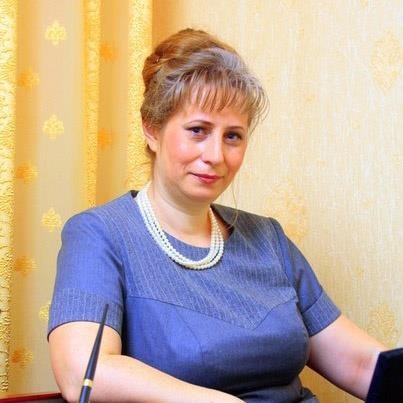 Формат: тренинг проводится согласно нормам действующего трудового законодательства Республики Казахстан и Трудового кодекса в режиме интенсивного взаимодействия лектора и участников семинара. В процессе обучения используются ролевые игры, бизнес-кейсы, обмен опытом, взаимное консультирование и другие интерактивные методы обучения.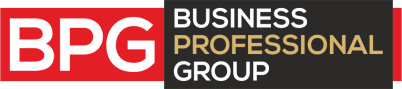 Цель программы:  изучение предлагаемых норм трудового законодательства Республики Казахстан, регулирующего трудовые отношения, складывающиеся в процессе применения труда наемных работников.Программа семинара:Основные положения Закона Республики Казахстан «О внесении изменений и дополнений в некоторые законодательные акты Республики Казахстан по вопросам труда».Новое в основных понятия, используемых в Кодексе;Применение ЭЦП и информационно- коммуникационных технологий в трудовых отношениях;Органы, рассматривающие индивидуальные трудовые споры;Трудовой договор: стороны, права и обязанности работника и работодателя;Единая система учета трудовых договоров: какие положения трудового договора необходимо вносить в ЕСУТД. Преимущества единой системы учета трудовых договоров;Новшество в сроках трудового договора. Правовые последствия отсутствия трудового договора. Продление срока трудового договора в связи с нахождением в трудовом отпуске. Особенности продления трудового договора с беременными женщинами и работниками, имеющими детей до трёх лет;Гилёва Наталья Васильевна(г. Алматы)кандидат юридических наук, доцент кафедры международного права Казахского Национального Университета им. Аль-Фараби.Целевая аудитория:Данный тренинг рассчитан для топ- менеджеров компаний, юристов, менеджеров по персоналу,представителей работников, являющихся членами согласительной комиссии и т.д.Подробности:Онлайн-семинар состоитсяапреля 2022г.,На вебинарной платформе Zoom. с 10.00 до 17.00 часовСтоимость участия:До 7.03- 97 300 тенге.С 7.03-127 300 тенге.В стоимость обучения входит: Электронный раздаточный материал, электронный сертификат, сессия вопрос- ответ, прямое включение с лектором Стоимость указана БЕЗ НДСОбзор Нормативного постановления Верховного Суда Республики Казахстан от 6 октября 2017 года № 9 О некоторых вопросах	применения	судами законодательства при разрешении трудовых споров;Новые	положения	трудового законодательства РК в вопросах института представительства     работников.		Роль представителей работника в регулировании трудовых отношений. Избрание выборных представителей путем дистанционного голосования;Условие об испытательном сроке при приеме на работу. Особенности расторжения трудового договора при отрицательном результате испытания при приеме на работу. Порядок доказывания несоответствия работника занимаемой должности;О переводах на другую работу. Временный перевод по состоянию здоровья. Последствия для работодателя в случае невозможности перевода работника на другую работу по состоянию здоровья;Временный перевод на другую работу беременных женщин. Процедура временного перевода по состоянию здоровья;Перемещение работника на другое рабочее место. Основания и порядок изменения условий труда;Виды	дистанционной	работы: дистанционная и комбинированная дистанционная работа;Дистанционная	работа:	порядок оформления;Рабочее	время	и	время	отдыха	при регулировании дистанционного труда;Учёт	рабочего	времени	дистанционного работника;Оплата труда при дистанционной работе;Новое при регулировании труда с дистанционным режимом работы в части охраны труда;Основания и порядок прекращения трудового договора;Расторжение трудового договора по соглашению сторон; Расторжение трудового договора с руководителем исполнительного органа юридического лица;Порядок расторжения трудового договора по инициативе работника. Риски работодателя в случае   несоблюдения   условий   трудовогодоговора	и	расторжения последнего по инициативе работника;Основание и порядок расторжения трудового договора по инициативе работодателя;Риски		работодателя	при расторжении трудового договора по инициативе работодателя. Ограничения		возможности расторжения трудового договора по инициативе работодателя. Процедура расторжения трудового договора в связи с сокращением численности или штата работников с	учётом	Нормативного постановления Верховного Суда Республики Казахстан от 6 октября 2017 года № 9 О некоторых вопросах применения судами законодательства при разрешении трудовых споров;Изменения в расторжении трудового договора вследствие нарушения трудовой дисциплины работником. Последствия для работодателя при нарушении процедуры расторжения трудового договора;Правовые последствия незаконного прекращения трудового договора. Порядок восстановления работника в согласительной комиссии и в судебном порядке;Случаи и порядок отстранения от работы. Отличие прекращения трудового договора от отстранения от работы;Работа в ночное время. Сверхурочные работы: понятие, предельное количество. Порядок и ограничения при привлечении работников к работе в ночное время. Риски работодателя в случае привлечения работников к работе в выходные и праздничные дни. Учет рабочего времени: понятие и значение, его виды;Новое при регулировании труда с дистанционным режимом работы;Изменения в работе с инвалидами, в том числе при суммированном учёте рабочего времени;Удержания из заработной платы, изменения в оплате труда;Понятие и виды времени отдыха. Перерывы для отдыха и приема пищи. Специальные перерывы;Порядок предоставления оплачиваемого ежегодного		трудового		отпуска. Оплачиваемый ежегодный трудовой отпуск: продолжительность,		порядок предоставления. Рекомендации для составления графика отпусков в интересах работодателя. Случаи и порядок перенесения оплачиваемого ежегодного трудового отпуска.	Отзыв из оплачиваемого ежегодного трудового отпуска. Последствия для работодателя при отзыве работника из оплачиваемого ежегодного трудового отпуска. Риски работодателя в случае непредоставления		ежегодного оплачиваемого трудового отпуска. Реализация права на оплачиваемый ежегодный трудовой отпуск и выплата компенсации при прекращении трудового договора;Предоставление отпуска по беременности и родам. Риски работодателя при продлении трудового договора с беременными женщинами;Нормы дисциплинарной ответственности в вопросах регулирования персоналом компании. Дисциплинарные взыскания: виды, порядок наложения, обжалования, снятия. Риски работодателя в случае нарушения процедуры привлечения работников	к	дисциплинарной ответственности;Содержание коллективного договора: обязательные и дополнительные положения. Роль	генерального,	отраслевого, регионального соглашений при составлении проекта коллективного договора;Профессиональная	подготовка, переподготовка и повышение квалификации работников. Права и обязанности обучаемого по подготовке, переподготовке и повышению квалификации. Содержание договора обучения. Значение договораобучения для работодателя при взыскании сумм, затраченных на обучение при досрочном расторжении трудового договора;Государственный контроль в области			трудового законодательства		Республики Казахстан. Порядок посещение субъекта				контроля. Ответственность за нарушение трудового	законодательства Республики Казахстан с учётом Административного и Уголовного кодексов.Рассмотрение кейсов по вопросам семинара. Ответы на вопросыслушателей.О ЛЕКТОРЕ: ГИЛЁВА НАТАЛЬЯ ВАСИЛЬЕВНАпризнанный эксперт по трудовому праву в Республике Казахстан, доцент кафедры международного права, факультета международных отношений Казахского Национального Университета имени Аль- Фараби, профессиональный бизнес тренер.Регулярно проводит тренинги и семинары	для	руководителей организаций, руководителей структурных подразделений, департаментов, юристов, менеджеров   по   персоналу   по   темам:«Нормы Трудового Кодекса РК в интересах работодателя», «Некоторые вопросы трудового законодательства РК», «Особенности регулирования трудовых отношений при вахтовом методе работы», «Правовые вопросы безопасности       и       охраны       труда»,«Законодательноерегулирование трудовых отношений по Трудовому кодексу Республики Казахстан».